Dobra forma (dobraforma.ku.edu)  Module 6.1 Завдання 2 Transcript  Цей костюм коштує сто двадцять доларів.Я маю п’ять екзаменів!Ви ще маєте три підручники.Тут багато ресторанів, готелів, театрів...Тут працюють сімдесят чотири лікарі.Реконструкція коштувала сто тридцять два мільйони.Мій дідусь мав дванадцять братів!Тут дуже мало комп’ютерів. This work is licensed under a   
Creative Commons Attribution-NonCommercial 4.0 International License.  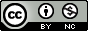 